Week of September 23, 2018Genesis 2:18-24, 4:1-2Where Do I Fit18 The Lord God said, “It is not good for the man to be alone. I will make a helper suitable for him.”19 Now the Lord God had formed out of the ground all the wild animals and all the birds in the sky. He brought them to the man to see what he would name them; and whatever the man called each living creature, that was its name. 20 So the man gave names to all the livestock, the birds in the sky and all the wild animals.But for Adam[a] no suitable helper was found. 21 So the Lord God caused the man to fall into a deep sleep; and while he was sleeping, he took one of the man’s ribs[b] and then closed up the place with flesh. 22 Then the Lord God made a woman from the rib[c] he had taken out of the man, and he brought her to the man.23 The man said,“This is now bone of my bones
    and flesh of my flesh;
she shall be called ‘woman,’
    for she was taken out of man.”24 That is why a man leaves his father and mother and is united to his wife, and they become one flesh.4 Now Adam knew Eve his wife, and she conceived and bore [a]Cain, and said, “I have acquired a man from the Lord.” 2 Then she bore again, this time his brother [b]Abel. Now Abel was a keeper of sheep, but Cain was a tiller of the ground.Understanding of the ScriptureIn this week’s scripture we are still dealing with creation as God in previous scriptures created the heavens and the earth.  He brought forth day and night.  He divided the waters from the land, brought forth all kinds plant life yielding seeds and fruit and he created all the animals and insect which included the various species in the water, air and land. He instructed all of them to be fruitful and multiply. This means that God had created male and female of all those living creatures Then we get to his crown jewel Man.  God created Adam in his own image which was different from the other living creatures that he created.  Although the uniqueness in which he created all the other animals is also beyond our comprehension it still pales in comparison to man.  One of the first things that we see that God instructed Man to do was some work.  God brought all the living creatures to Adam for him to name them.  Two things you can gather from this task were 1) that was a lot of creatures to name, 2) the intelligence that God put into Man in the beginning.  Adam was obedient in completing this task.  However, God, realized that he had not created a suitable helper for Adam, so God created the female.  The scripture tells us how God did it, but God did not name the woman he left that task to the man.  Because she came from Adam (the man) he considerer her to be a part of him and considered them as one flesh. This became one of the concepts for marriage that say when a man leaves his father and mother and are married they become one flesh.  As we move on further in the scripture we see as God had commanded all the other creatures to be fruitful and multiply, Adam and Eve have done so and the bare two sons Cain and Abel.  The first description of them both describes the work that they did, 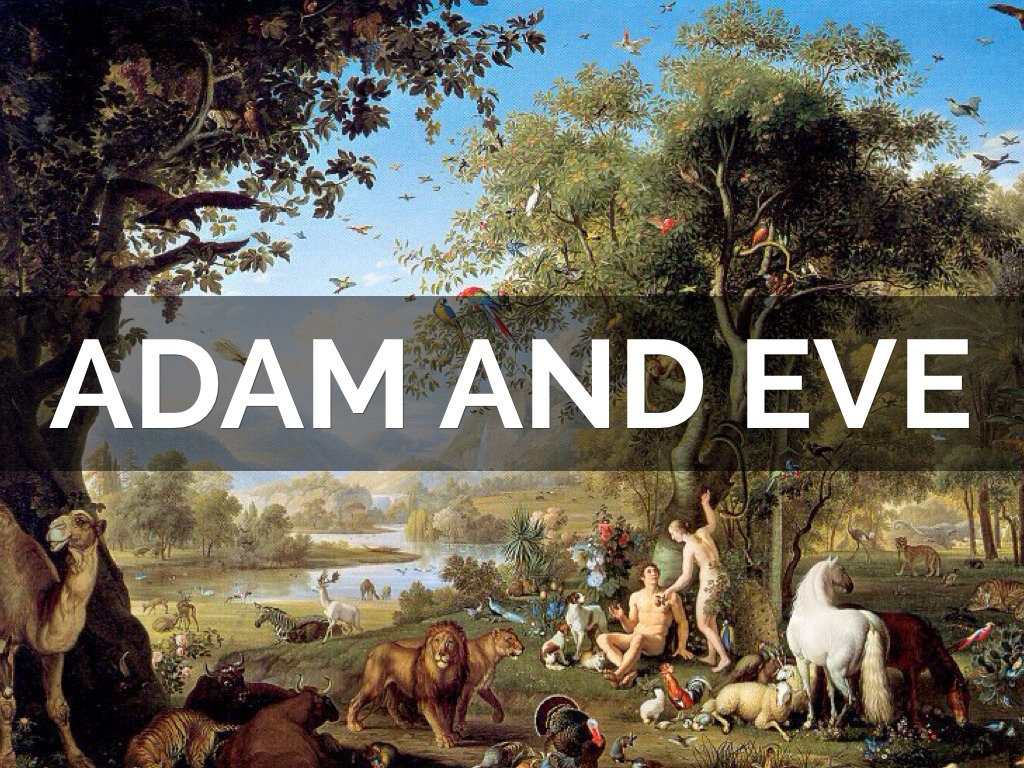 